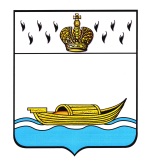 ДУМА ВЫШНЕВОЛОЦКОГО ГОРОДСКОГО ОКРУГАРЕШЕНИЕот 23.11.2022                                          № 419Об утверждении Перечня имущества, предлагаемогок безвозмездной передаче из государственной собственности Тверской области в собственность муниципального образования Вышневолоцкий городской округ Тверской области Рассмотрев обращения Министерства имущественных и земельных отношений Тверской области от 02.11.2022 № 01-02/12509-АМ и от 15.11.2022 № 01-02/12848-АМ в соответствии с пунктом 11 статьи 154 Федерального закона от 22.08.2004 № 122 – ФЗ «О внесении изменений в законодательные акты Российской Федерации и признании утратившими силу некоторых законодательных актов Российской Федерации в связи с принятием федеральных законов «О внесении изменений и дополнений в Федеральный закон «Об общих принципах организации законодательных (представительных)и исполнительных органов государственной власти субъектов Российской Федерации» и «Об общих принципах организации местного самоуправления в Российской Федерации», руководствуясь постановлением Правительства Российской Федерации от 13.06.2006 № 374 «О перечнях документов, необходимых для принятия решения о передаче имущества из федеральной собственности в собственность субъекта Российской Федерации или муниципальную собственность, из собственности субъекта Российской Федерации в федеральную собственность или муниципальную собственность, из муниципальной собственности в федеральную собственность или собственность субъекта Российской Федерации», региональной программой «Адресная программа Тверской области по переселению граждан из аварийного жилищного фонда на 2019-2023 годы», утвержденной постановлением Правительства Тверской области от 10.04.2019 № 108-пп, Положением о порядке управления и распоряжения имуществом, находящимся в собственности муниципального образования Вышневолоцкий городской округ Тверской области, утвержденным решением Думы Вышневолоцкого городского округа от 26.02.2020 № 156, Дума Вышневолоцкого городского округа решила:1. Утвердить Перечень имущества, предлагаемого к безвозмездной передаче из государственной собственности Тверской области в собственность муниципального образования  Вышневолоцкий  городской округ Тверской области (прилагается).2. Направить настоящее решение в адрес Министерства имущественных и земельных отношений Тверской области.3. Опубликовать настоящее решение в газете «Вышневолоцкая правда» и разместить на официальном сайте муниципального образования Вышневолоцкий городской округ Тверской области в информационно-телекоммуникационной сети «Интернет».4. Настоящее решение вступает в силу со дня его принятия.Глава Вышневолоцкого городского округа                                                     Н.П. РощинаПредседатель ДумыВышневолоцкого городского округа                                                         Н.Н. АдровПриложениек решению ДумыВышневолоцкого городского округаот 23.11.2022 № 419 Перечень имущества, предлагаемогок безвозмездной передаче из государственной собственности Тверской областив собственность муниципальногообразования Вышневолоцкий городской округ Тверской областиГлава   Вышневолоцкого городского округа                                                     Н.П. РощинаПредседатель ДумыВышневолоцкого городского округа                                                       Н.Н. Адров№ п/пПолное наименование организацииАдрес места нахождения организации ИНН организации Наименование имуществаАдрес местонахождения имуществаИндивидуализирующие  характеристики имущества1Министерство имущественных и земельных отношений Тверской областиг. Тверь, площадь Святого Благоверного Князя Михаила Тверского, д.2;      ИНН 6905003320КвартираТверская область, г. Вышний Волочек, ул. Ямская, д.108а, кв.65кадастровый номер 69:39:0080301:1698;площадь 30,1 кв.м.2Министерство имущественных и земельных отношений Тверской областиг. Тверь, площадь Святого Благоверного Князя Михаила Тверского, д.2;ИНН 6905003320КвартираТверская область, г. Вышний Волочек, 
ул. Ямская, д.110, кв.15кадастровый номер69:39:0160141:325;площадь 51,4 кв. м.3Министерство имущественных и земельных отношений Тверской областиг. Тверь, площадь Святого Благоверного Князя Михаила Тверского, д.2;ИНН 6905003320КвартираТверская область, г. Вышний Волочек, , ул. Ямская, д.112а, кв.66кадастровый номер 69:39:0080301:760;площадь 43,1 кв.м.4Министерство имущественных и земельных отношений Тверской областиг. Тверь, площадь Святого Благоверного Князя Михаила Тверского, д.2;ИНН 6905003320КвартираТверская область, г. Вышний Волочек, ул. Ямская, д.275,
 кв. 13кадастровый номер 69:39:0080102:421;площадь 57,6 кв.м.5Министерство имущественных и земельных отношений Тверской областиг. Тверь, площадь Святого Благоверного Князя Михаила Тверского, д.2;ИНН 6905003320КвартираТверская область, г. Вышний Волочек, ул. Мира, д.66, кв.22кадастровый номер 69:39:0080301:946;площадь 30,4 кв.м.6Министерство имущественных и земельных отношений Тверской областиг. Тверь, площадь Святого Благоверного Князя Михаила Тверского, д.2;ИНН 6905003320КвартираТверская область, г. Вышний Волочек, 
ул. Мира, д.68а, кв.61кадастровый номер 69:39:0080301:106;площадь 31,9 кв.м.7Министерство имущественных и земельных отношений Тверской областиг. Тверь, площадь Святого Благоверного Князя Михаила Тверского, д.2;ИНН 6905003320КвартираТверская область, г. Вышний Волочек, 
ул. Мира, д.76, кв.32кадастровый номер 69:39:0080304:120;площадь 45,8 кв.м.8Министерство имущественных и земельных отношений Тверской областиг. Тверь, площадь Святого Благоверного Князя Михаила Тверского, д.2;ИНН 6905003320КвартираТверская область, г. Вышний Волочек, 
ул. Куйбышева, д.14, кв.26кадастровый номер 69:39:0070315:569;площадь 30,5 кв.м.9Министерство имущественных и земельных отношений Тверской областиг. Тверь, площадь Святого Благоверного Князя Михаила Тверского, д.2;ИНН 6905003320КвартираТверская область, г. Вышний Волочек, 
ул. Куйбышева, д.15-а, кв.80кадастровый номер 69:39:0070315:250;площадь 60,8 кв.м.10Министерство имущественных и земельных отношений Тверской областиг. Тверь, площадь Святого Благоверного Князя Михаила Тверского, д.2;ИНН 6905003320КвартираТверская область, г. Вышний Волочек, 
ул. Баумана, д.19, кв.17кадастровый номер 69:39:0070217:47;площадь 43,1 кв.м.11Министерство имущественных и земельных отношений Тверской областиг. Тверь, площадь Святого Благоверного Князя Михаила Тверского, д.2;ИНН 6905003320КвартираТверская область, г. Вышний Волочек, 
ул. Баумана, д.25, кв.17кадастровый номер 69:39:0070319:86;площадь 31,4 кв.м.12Министерство имущественных и земельных отношений Тверской областиг. Тверь, площадь Святого Благоверного Князя Михаила Тверского, д.2;ИНН 6905003320КвартираТверская область, г. Вышний Волочек, 
ул. Красный Городок, д.186, кв.27кадастровый номер 69:39:0130202:110;площадь 46,3 кв.м.13Министерство имущественных и земельных отношений Тверской областиг. Тверь, площадь Святого Благоверного Князя Михаила Тверского, д.2;ИНН 6905003320КвартираТверская область, г. Вышний Волочек, 
ул. Красный Городок, д.186, кв.36кадастровый номер 69:39:0130202:70;площадь 62,5 кв.м.14Министерство имущественных и земельных отношений Тверской областиг. Тверь, площадь Святого Благоверного Князя Михаила Тверского, д.2;ИНН 6905003320КвартираТверская область, г. Вышний Волочек, 
ул. Красный Городок, д.412, кв.42кадастровый номер 69:39:0130303:170;площадь 41,3 кв.м.15Министерство имущественных и земельных отношений Тверской областиг. Тверь, площадь Святого Благоверного Князя Михаила Тверского, д.2;ИНН 6905003320КвартираТверская область, г. Вышний Волочек, 
ул. Московское шоссе, д.107а, кв.14кадастровый номер 69:39:0260336:307;площадь 32,9 кв.м.16Министерство имущественных и земельных отношений Тверской областиг. Тверь, площадь Святого Благоверного Князя Михаила Тверского, д.2;ИНН 6905003320КвартираТверская область, г. Вышний Волочек, 
ул. Шмидта, д.196, кв.27кадастровый номер69:39:0070332:57;площадь 52,5 кв.м.17Министерство имущественных и земельных отношений Тверской областиг. Тверь, площадь Святого Благоверного Князя Михаила Тверского, д.2;ИНН 6905003320КвартираТверская область, г. Вышний Волочек, 
ул. Стеклозаводская, д.40а, кв.9кадастровый номер 69:39:0140305:208;площадь 30,8 кв.м.18Министерство имущественных и земельных отношений Тверской областиг. Тверь, площадь Святого Благоверного Князя Михаила Тверского, д.2;ИНН 6905003320КвартираТверская область, г. Вышний Волочек, 
ул. Правды, д.19-25, кв.30кадастровый номер 69:39:0140221:200;площадь 44,4 кв.м.19Министерство имущественных и земельных отношений Тверской областиг. Тверь, площадь Святого Благоверного Князя Михаила Тверского, д.2;ИНН 6905003320КвартираТверская область, г. Вышний Волочек, 
ул. Бориса Зайцева, д.13/56, кв.34кадастровый номер 69:39:0070307:121;площадь 53,8 кв.м.20Министерство имущественных и земельных отношений Тверской областиг. Тверь, площадь Святого Благоверного Князя Михаила Тверского, д.2;ИНН 6905003320КвартираТверская область, г. Вышний Волочек, 
ул. Котовского, д.63, кв.73кадастровый номер 69:39:0120121:109;площадь 48,2 кв.м.